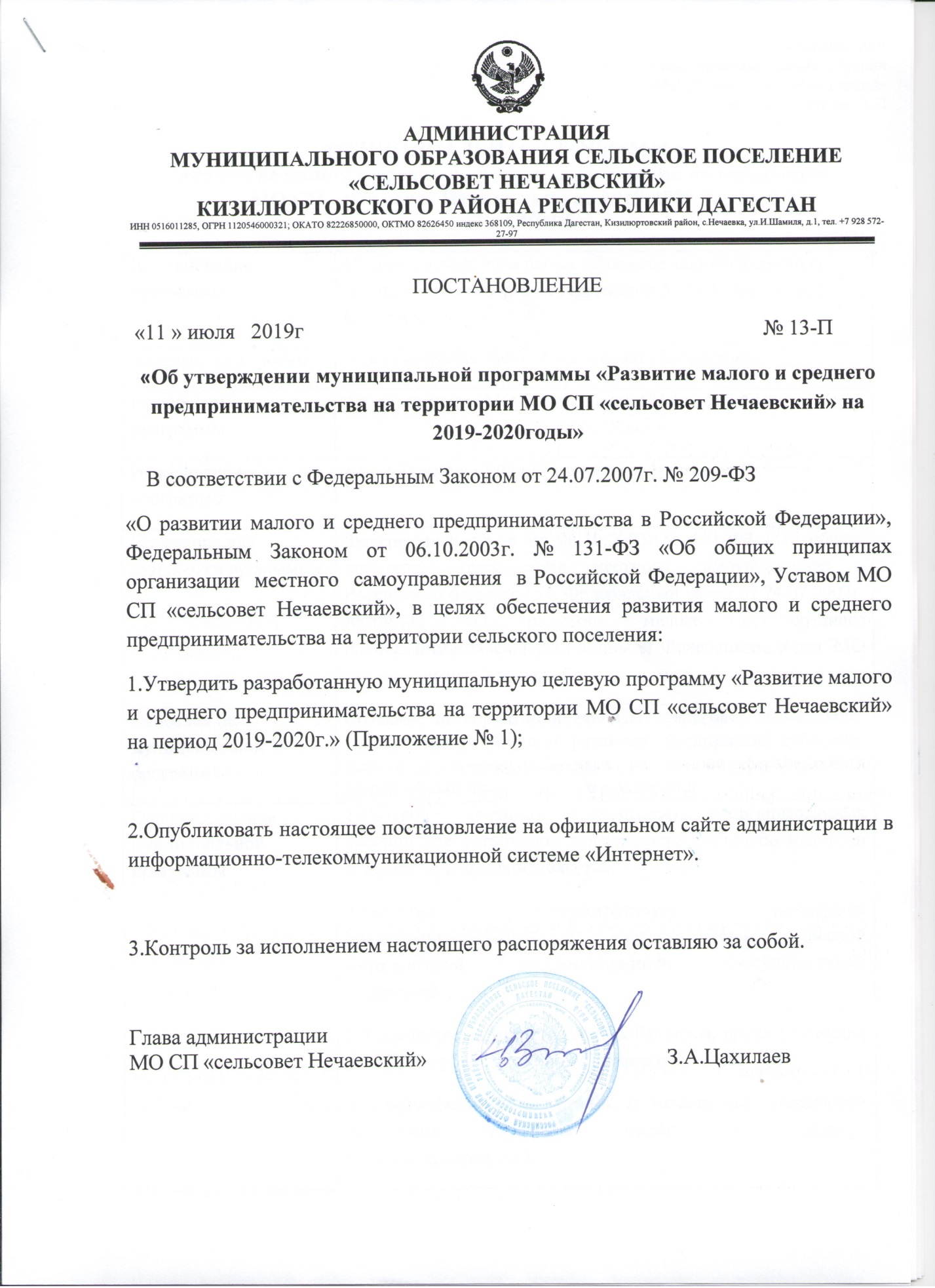 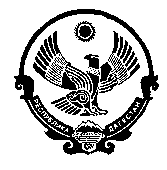 АДМИНИСТРАЦИЯМУНИЦИПАЛЬНОГО ОБРАЗОВАНИЯ СЕЛЬСКОЕ ПОСЕЛЕНИЕ «СЕЛЬСОВЕТ НЕЧАЕВСКИЙ»КИЗИЛЮРТОВСКОГО РАЙОНА РЕСПУБЛИКИ ДАГЕСТАНИНН 0516011285, ОГРН 1120546000321; ОКАТО 82226850000, ОКТМО 82626450 индекс 368109, Республика Дагестан, Кизилюртовский район, с.Нечаевка, ул.И.Шамиля, д.1, тел. +7 928 572-27-97ПОСТАНОВЛЕНИЕ  «11 » июля   2019г                                                                                      № 13-П «Об утверждении муниципальной программы «Развитие малого и среднего предпринимательства на территории МО СП «сельсовет Нечаевский» на 2019-2020годы»        В соответствии с Федеральным Законом от 24.07.2007г. № 209-ФЗ«О развитии малого и среднего предпринимательства в Российской Федерации», Федеральным Законом от 06.10.2003г. № 131-ФЗ «Об общих принципах  организации  местного  самоуправления  в Российской Федерации», Уставом МО СП «сельсовет Нечаевский», в целях обеспечения развития малого и среднего предпринимательства на территории сельского поселения:1.Утвердить разработанную муниципальную целевую программу «Развитие малого и среднего предпринимательства на территории МО СП «сельсовет Нечаевский» на период 2019-2020г.» (Приложение № 1);2.Опубликовать настоящее постановление на официальном сайте администрации в информационно-телекоммуникационной системе «Интернет».3.Контроль за исполнением настоящего распоряжения оставляю за собой.Глава администрацииМО СП «сельсовет Нечаевский»                                             З.А.Цахилаев    Приложение № 1к постановлению администрации МО СП «сельсовет Нечаевский»                   от 11.07.2019г № 13-ПМУНИЦИПАЛЬНАЯ ПРОГРАММА«Развитие малого и среднего предпринимательства на территорииМО СП «сельсовет Нечаевский» на 2019-2020 годы»ПАСПОРТ2. Анализ состояния субъектов малого и среднего предпринимательствана территории МО СП «сельсовет Нечаевский».    Настоящая муниципальная программа «Развитие малого и среднегопредпринимательства на территории МО СП «сельсовет Нечаевский» на 2019-2020 годы разработана в соответствии с Федеральным законом от 24 июля 2007 года № 209-ФЗ "О развитии малого и среднего предпринимательства в Российской Федерации",  Федерального закона  от 06.10.2003 № 131-ФЗ "Об общих принципах организации местного самоуправления в Российской Федерации", законом Российской Федерации от 26.07.2006 №135-ФЗ "О защите конкуренции".     Анализ развития субъектов малого и среднего бизнеса проведен на основе данных за 2018 год. На 1 января 2019 года на территории МО СП «сельсовет Нечаевский» действуют 24 малых и средних предприятий ‚ индивидуальных предпринимателей.     Торговля и сфера услуг достаточно традиционная отрасль для малого и среднегобизнеса. Не требующая больших стартовых затрат, обеспечивающая быструю отдачу вложений, она стала довольно привлекательной для малых и средних предприятий.3. Характеристика проблемы и обоснование необходимости еерешения программными методами     Несмотря на проведенную работу во всех областях поддержки субъектов малого и среднего предпринимательства на территории МО СП «сельсовет Нечаевский», к настоящему времени не удалось охватить в полном объеме инновационную деятельность, привлечь внешние инвестиции, решить вопросы занятости трудоспособного населения.      Увеличение темпов наращивания потенциала субъектов малого и среднего бизнеса не может быть получено, если существенно не изменятся правовые и экономические условия для свободного развития малого и среднего предпринимательства. Проблемы, сдерживающие развитие субъектов малого и среднего бизнеса, во многом вытекают из макроэкономической ситуации настоящего периода:- действующие  нормативные правовые акты, регулирующие отношения в сфере малого и среднего предпринимательства, не в полной мере обеспечивают условия для создания и  функционирования его субъектов;- отсутствие стартового капитала и недостаток знаний для успешного началапредпринимательской деятельности;- ограниченный спектр финансовой поддержки субъектов малого и среднегопредпринимательства (отсутствие системы гарантирования и страхования кредитов,отсутствие механизма предоставления льгот банками, лизинговыми и страховыми компаниями, слабое кредитно-инвестиционное обслуживание);- усложнена административно-разрешительная система по осуществлениюдеятельности субъектов малого и среднего предпринимательства (лицензирование,сертификация, система контроля);- недостаток кадров рабочих специальностей для субъектов малого и среднего бизнеса; - слабая консультационно-информационная поддержка субъектов малого и среднего бизнеса;-несовершенство системы учета и отчетности по малому предпринимательству.    Решение проблемы поддержки малого предпринимательства возможно только путем разработки программно-целевого инструмента. Необходим комплексный и последовательный подход, рассчитанный на долгосрочный период, обеспечивающий реализацию мероприятий по срокам, ресурсам, исполнителям, а также организацию процесса управления и контроля.   Существенным негативным фактором, сдерживающим развитие малого и среднего предпринимательства, является отсутствие развитых рыночных механизмов его поддержки.    На становление и развитие субъектов малого и среднего предпринимательства серьезное влияние оказывают следующие факторы: - несовершенство законодательства в  части несоответствия вновь принимаемых законодательных актов действующим правовым нормам;-нестабильная налоговая политика;-ограниченное бюджетное финансирование, отсутствие разработанных и законодательно утвержденных нормативов отчисления бюджетных средств на поддержку и развитие субъектов малого и среднего бизнеса.   Все это создает предпосылки для «ухода в тень» малых предприятий и индивидуальных предпринимателей нарушению положений Трудового кодекса РФ по отношению к наемным работникам, занижению уровня официальной заработной платы. Анализ факторов влияющих на развитие субъектов малого и среднего  предпринимательства показывает, что существующие проблемы можно решить лишь объединенными усилиями и согласованными действиями самих предпринимателей, их общественных объединений и органов местного самоуправления. Результатом взаимодействия должно стать совершенствование:-нормативно-правовой базы, регулирующей предпринимательскую деятельность;-информационной базы;-финансовые механизмов поддержки малого и среднего предпринимательства.    Развитие малого бизнеса в МО СП «сельсовет Нечаевский» должно осуществляется на основе программных методов.4.Цель и задачи программы, приоритетные направления развитиясубъектов малого и среднего бизнеса	Цель программы – создание на территории МО СП «сельсовет Нечаевский» благоприятных условий для устойчивого развития предприятий субъектов малого и среднего бизнеса, способствующих созданию новых рабочих мест, развитию реального сектора экономики, пополнению бюджета, на основе формирования эффективных механизмов поддержки.	  Для достижения цели настоящей программы поставлены задачи, позволяющие в условиях ограниченного ресурсного обеспечения разрешить ключевые проблемы развитиясубъектов малого и среднего предпринимательства, в том числе:- создание правовых, экономических и организационных условий для устойчивойдеятельности субъектов малого и среднего предпринимательства;- развитие инфраструктуры поддержки предпринимательства с предоставлениемметодической, информационной, консультационной;- устранение административных барьеров, препятствующих развитию субъектовмалого и среднего бизнеса;- совершенствование методов и механизмов финансовой поддержки субъектов малого и среднего предпринимательства;- повышение деловой и инвестиционной активности предприятий субъектов малого и среднего бизнеса;- создание условий для увеличения занятости населения;- привлечение представителей субъектов малого и среднего бизнеса, ведущихдеятельность в приоритетных направлениях социального развития;- привлечение субъектов малого и среднего предпринимательства для выполнениямуниципального заказа.    Указанная цель и задачи соответствуют социально-экономической направленности развития МО СП «сельсовет Нечаевский».Важными и приоритетными направлениями развития малого предпринимательства, как на государственном, так и на уровне поселения признаны:- жилищно-коммунальное;- образовательное;- ремесленное;- спортивно-оздоровительное;- благоустройство. Наличие монополии, недостаточное количество, а порой и полное отсутствиепредприятий в этих сферах влияют не только на стоимость предоставляемых услуг, но и их на качество.Сегодня в поселении есть реальная возможность развития за счет малых предприятий таких сфер экономики, как:- инновационная деятельность;- расширение и качественное улучшение деятельности по оказанию бытовых услугнаселению;- производство продукции для нужд ЖКХ, оказание жилищно- коммунальных услуг,внедрение современных технологий в жилищно-коммунальном хозяйстве;    Для решения поставленных задач Программа содержит перечень конкретныхмероприятий, нацеленных на обеспечение благоприятных условий для развития малого и среднего предпринимательства на территории МО СП «сельсовет Нечаевский».    Мероприятия программы вместе с тем строятся с учетом потребностей администрации поселения в обеспечении мониторинга и экономического анализа развития субъектов малого и среднего предпринимательства, информационного обмена, проведении исследований по проблемам субъектов малого и среднего предпринимательства и сгруппированы в пять разделов, характеризующих основные направления поддержки субъектов малого и среднего бизнеса:- нормативно-правовая поддержка субъектов малого и среднего предпринимательства;- развитие доступа субъектов малого и среднего предпринимательства к финансовым ресурсам;- формирование и развитие инфраструктуры поддержки субъектов малого и среднего предпринимательства;- развитие консультационной, организационно методической и информационнойподдержки субъектов малого и среднего бизнеса;- содействие росту конкурентоспособности.5. Объем планируемых финансовых ресурсов и источникифинансирования программыФинансирование мероприятий программы обеспечивается из средств бюджета МО СП «сельсовет Нечаевский» в размере 10 тыс. руб. в том числе по годам:2019 год- 5 тыс. руб.2020 год- 5 тыс. руб.Целевое финансирование программы осуществляется в следующих формах:- направление средств бюджета МО СП «сельсовет Нечаевский» на проведениемероприятий программы.6.Ожидаемые социально-экономические результатыреализации Программы     Реализация мероприятий программы предполагает создать условия для сохранения действующих и вновь образованных субъектов малого и среднего предпринимательства, что позволит обеспечить увеличение количества рабочих мест, повышение заработной платы на предприятиях субъектов малого и среднего бизнеса и тем самым повысить уровень жизни населения на территории сельского поселения.    По итогам реализации программы планируется получить следующие результаты:- привлечение инвестиций в малое предпринимательство;- увеличение объема товаров и услуг, производимых и реализуемых субъектами малого и среднего предпринимательства, ‚расположенными на территориисельского поселения;- рост налоговых поступлений в местный бюджет от деятельности предприятийсубъектов малого и среднего бизнеса:- повышение качества товаров и услуг, предоставляемых населению за счет усиления конкуренции;- увеличение представителей субъектов малого и среднего бизнеса, ведущихдеятельность в приоритетных направлениях социального развития.7. Управление Программой и контроль за ее реализацией  Формы и методы управления реализацией Программы определяются администрацией МО СП «сельсовет Нечаевский».  Общее руководство и контроль за реализацией программных мероприятийосуществляет администрация МО СП «сельсовет Нечаевский».  Администрация МО СП «сельсовет Нечаевский» является заказчиком муниципальной Программы и координатором деятельности исполнителей мероприятий Программы.  Администрация МО СП «сельсовет Нечаевский» поселения осуществляет:-разработку механизмов привлечения дополнительных финансовых ресурсов дляреализации Программы;-контроль за эффективным и целевым  использованием бюджетных средств нареализацию Программы;-подготовку предложений по привлечению организаций для реализации мероприятий Программы;-мониторинг выполнения Программы в целом и входящих в ее состав мероприятий.Контроль за исполнением муниципальной Программы осуществляется администрацией МО СП «сельсовет Нечаевский».Приложение к Муниципальной программе  «Развитие и поддержка малого и среднего предпринимательства в МО СП «сельсовет Нечаевский» на 2019-2020 годы» Мероприятия по реализации Муниципальной программы «Развитие и поддержка малого и среднего предпринимательства в МО СП «сельсовет Нечаевский» на 2019-2020 годы»  Наименование программыМуниципальная программа «Развитие малого и среднего предпринимательства на территории МО СП «сельсовет Нечаевский»Заказчик  программыАдминистрация МО СП «сельсовет Нечаевский»Разработчик программыАдминистрация МО СП «сельсовет Нечаевский»Исполнители программыАдминистрация МО СП «сельсовет Нечаевский»Основание для разработки программыФедеральный закон от 06.10.2003г.№ 131-ФЗ «Об общих принципах организации местного самоуправления в Российской Федерации», Федеральный закон от 24.07.2007г. №209-ФЗ «О развитии малого и среднего предпринимательства в Российской Федерации», Устав МО СП «сельсовет Нечаевский»Основная цель муниципальной программыСоздание на территории МО СП «сельсовет Нечаевский» условий для устойчивого развития  предприятий субъектов малого и среднего бизнеса на основе формирования эффективных механизмов его поддержкиОсновные задачи муниципальной программы1.Создание  правовых, экономических и организованных условий для устойчивой деятельности субъектов малого и среднего предпринимательства.2.Развитие инфраструктуры поддержки предпринимательства с предоставлением адресной методической, информационной, консультативной поддержки.3.Устранение административных барьеров, препятствующих развитию субъекта малого и среднего бизнеса.4.Совершенствование методов и механизмов финансовой поддержки субъектов малого и среднего предпринимательства.5.Повышение деловой и инвестиционной активности предприятий субъектов малого и среднего бизнеса.6.Создание условий для увеличения занятости населения.7.Привлечение представителей субъектов малого и среднего бизнеса, ведущих деятельность в приоритетных направлениях социального развития.8.Привлечения субъектов малого и среднего предпринимательства для выполнения муниципального заказа. Сроки реализации    Период реализации программы — 2019-2020 годыОбъем и источники финансированияО       Общий объем финансирования в 2019-2020 г.г. из них средства  бюджета сельского поселениясоставляет 10 тыс. руб., в том числе:2019 год-5 тыс. руб.2020 год- 5 тыс. руб.Ожидаемые социально-экономические результаты от реализации программы1. Увеличение количества вновь создаваемых и сохранение субъектов малого и среднего предпринимательства.2. Увеличение количества рабочих мест.3. Рост налоговых поступлений в местный бюджет от деятельности предприятий субъектов малого и среднего бизнеса.4. Увеличение объема товаров и услуг, производимых и реализуемых субъектами малого и среднего бизнеса.5. Повышение качества товаров и услуг, предоставляемых населению за счет усиления конкуренции.6. Увеличение представителей субъектов малого и среднего бизнеса, ведущих деятельность в приоритетных направлениях социального развития.Система организации контроля за реализацией программы Осуществляется администрацией МО СП «сельсовет Нечаевский»№ п/пНаименование объектовСрок исполненияСрок исполнения                    Источники финансирования                    Источники финансирования                    Источники финансирования                    Источники финансирования                    Источники финансирования                    Источники финансирования                    Источники финансирования                    Источники финансирования                    Источники финансирования                    Источники финансирования                    Источники финансирования№ п/пНаименование объектовСрок исполненияСрок исполненияПривлеченные средстваПривлеченные средстваПривлеченные средства№ п/пНаименование объектовСрок исполненияСрок исполнениявсеговсегоМестный бюджетМестный бюджетРеспубликанский бюджетРеспубликанский бюджетЦелевые Средства предприятийСредства предприятийисполнительисполнитель1.Информационно-правовое обеспечение малого предпринимательства1.Информационно-правовое обеспечение малого предпринимательства1.Информационно-правовое обеспечение малого предпринимательства1.Информационно-правовое обеспечение малого предпринимательства1.Информационно-правовое обеспечение малого предпринимательства1.Информационно-правовое обеспечение малого предпринимательства1.Информационно-правовое обеспечение малого предпринимательства1.Информационно-правовое обеспечение малого предпринимательства1.Информационно-правовое обеспечение малого предпринимательства1.Информационно-правовое обеспечение малого предпринимательства1.Информационно-правовое обеспечение малого предпринимательства1.Информационно-правовое обеспечение малого предпринимательства1.Информационно-правовое обеспечение малого предпринимательства1.Информационно-правовое обеспечение малого предпринимательства1.Информационно-правовое обеспечение малого предпринимательства1233445566788991Доведение до субъектов малого и среднего предпринимательства правовой информации по вопросам применения норм и изменения законодательства РФ и РМЭ2019-20202019-2020администрацияадминистрация2Принятие участия в разработке нормативных правовых актов МР «Кизилюртовский район», регламентирующие предпринимательскую деятельность (при необходимости)2019-20202019-2020администрацияадминистрация3Разработка нормативных правовых актов по поддержке субъектов малого и среднего бизнеса, осуществляющего предпринимательскую деятельность на территории МО СП «сельсовет Нечаевский»2019-20202019-2020администрацияадминистрация4Оказание консультативной, информационной и методологической помощи субъектам малого и среднего предпринимательства в организации и ведении бизнеса2019-20202019-2020администрацияадминистрация5Содействие молодежи в решении вопросов при организации собственного дела2019-20202019-2020администрацияадминистрация2.Развитие инфраструктуры малого предпринимательства2.Развитие инфраструктуры малого предпринимательства2.Развитие инфраструктуры малого предпринимательства2.Развитие инфраструктуры малого предпринимательства2.Развитие инфраструктуры малого предпринимательства2.Развитие инфраструктуры малого предпринимательства2.Развитие инфраструктуры малого предпринимательства2.Развитие инфраструктуры малого предпринимательства2.Развитие инфраструктуры малого предпринимательства2.Развитие инфраструктуры малого предпринимательства2.Развитие инфраструктуры малого предпринимательства2.Развитие инфраструктуры малого предпринимательства2.Развитие инфраструктуры малого предпринимательства2.Развитие инфраструктуры малого предпринимательства2.Развитие инфраструктуры малого предпринимательства1Содействие в работе предприятий на уровне поселения2019-2020администрация2Реализация комплекса мероприятий по устранению административных барьеров на пути развития малого и среднего предпринимательства2019-2020администрация3.Финансовая и имущественная поддержка3.Финансовая и имущественная поддержка3.Финансовая и имущественная поддержка3.Финансовая и имущественная поддержка3.Финансовая и имущественная поддержка3.Финансовая и имущественная поддержка3.Финансовая и имущественная поддержка3.Финансовая и имущественная поддержка3.Финансовая и имущественная поддержка3.Финансовая и имущественная поддержка3.Финансовая и имущественная поддержка3.Финансовая и имущественная поддержка3.Финансовая и имущественная поддержка3.Финансовая и имущественная поддержка3.Финансовая и имущественная поддержка1Привлечение субъектов малого предпринимательства к районным и республиканским конкурсам по финансовой поддержке лучших бизнес-проектов2019-2020администрация2Предоставление в аренду нежилых помещений, земельных участков, находящихся в муниципальной собственности, субъектами малого предпринимательства2019-2020администрация3Установление понижающего коэффициента при расчете арендной платы за пользование землей и недвижимым имуществом для субъектов малого предпринимательства по приоритетным и социально значимым направлениям малого бизнеса2019-2020администрация4Создание условий для участия субъектов малого и среднего предпринимательства в размещении муниципального заказа2019-2020администрация4.Организационное обеспечение малого предпринимательства4.Организационное обеспечение малого предпринимательства4.Организационное обеспечение малого предпринимательства4.Организационное обеспечение малого предпринимательства4.Организационное обеспечение малого предпринимательства4.Организационное обеспечение малого предпринимательства4.Организационное обеспечение малого предпринимательства4.Организационное обеспечение малого предпринимательства4.Организационное обеспечение малого предпринимательства4.Организационное обеспечение малого предпринимательства4.Организационное обеспечение малого предпринимательства4.Организационное обеспечение малого предпринимательства4.Организационное обеспечение малого предпринимательства4.Организационное обеспечение малого предпринимательства4.Организационное обеспечение малого предпринимательства1Стимулирование субъектов малого и среднего бизнеса в участии в районных и республиканских конкурсах лучшее малое предприятие в сфере торговли; лучшее малое предприятие в сфере общественного питания; лучшее малое предприятие в сфере бытового обслуживания; лучшее малое предприятие в сфере промышленности; лучшее малое предприятие в сфере сельхозпроизводства и переработки продукции агропромышленного комплекса2019-2020администрация